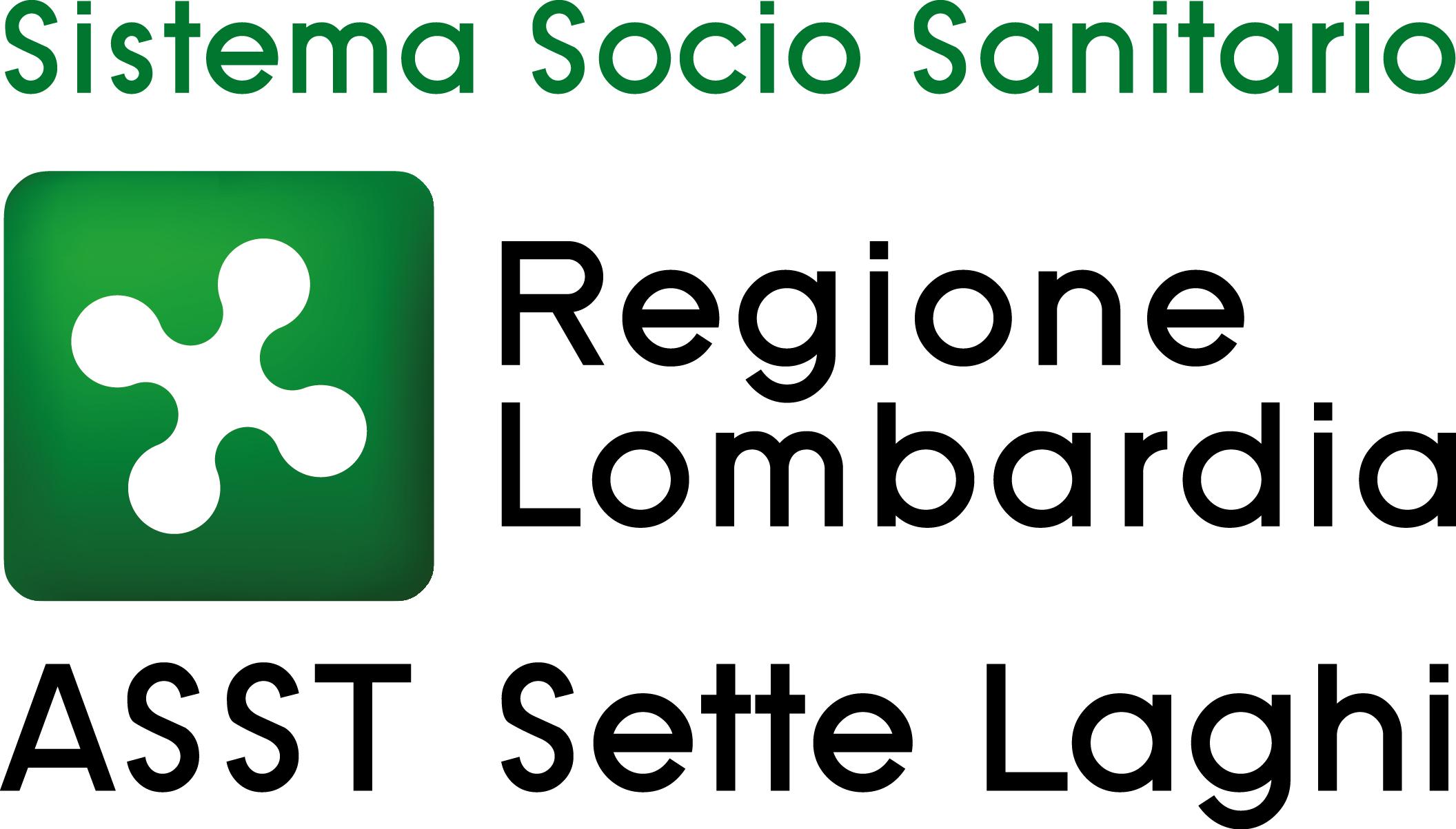 DOMANDA DI VALUTAZIONE MULTIDIMENSIONALE A FAVORE DI PERSONE CON GRAVISSIMA DISABILITÀPER LAPROSECUZIONE DELLA MISURA B1ai sensi della DGR n.XII/1669 del 28/12/2023Spett. ASST ………………………………….……………………………………………………………………………………Il/La sottoscritto/a Cognome _______________________________________             Nome _________________________________nato/a a ________________________________      prov. (______)          il ______/______/__________codice fiscale __________________________________________residente a _________________________________________        prov. (________) cap _______________ in via/pza  __________________________________________    n° ________in qualità di diretto interessatooppure (da compilarsi fino a “CHIEDE” solo qualora il dichiarante non sia il diretto interessatobarrando SOLO UNO dei quadratini sottostanti e compilando i dati della persona con disabilità gravissima)tutore/curatore/procuratore/amm. di sostegno (provvedimento nomina _________________________ )genitore, in possesso della responsabilità genitoriale:in via esclusivain modo congiuntoaltro____________________________________________   (specificare)del/la Sig./Sig.ra affetto/a gravissima disabilità: Cognome _____________________________________     Nome _________________________________nato/a a _______________________________________   prov. ( ______ ) il ______/______/__________codice fiscale __________________________________________  residente a _____________________________________________    prov. ( ___ ) cap _______________ via/p.za  _________________________________________________________________    n° ___________CHIEDEla valutazione multidimensionalea tal fine, ai sensi degli artt. 46 e 47 del D.P.R. 445 del 28/12/2000, consapevole delle sanzioni penali previste in caso di falsità in atti e dichiarazioni mendaci e della decadenza dai benefici eventualmente conseguiti sulla base di dichiarazioni non veritiere (art. 75 e art. 76 del D.P.R. 445/2000), sotto la propria responsabilità;DICHIARAche la persona in condizioni di gravissima disabilità:è residentein Regione Lombardia (alla data di presentazione della domanda)è domiciliata nel Comune di ____________________________________ (prov. ________) in via/p.za __________________________________   n° ___________è beneficiaria di indennità di accompagnamentoo definita in condizione di non autosufficienza ai sensi dell’allegato 3 del D.P.C.M. n. 159/2013 si trova al momento della presentazione della domanda a domicilioèin una delle condizioni previste nell’elenco sotto riportato (ex art. 2 D.P.C.M. del 27.11.2017):  (barrare la voce interessata)A.persone in condizione di coma, Stato Vegetativo (SV) oppure di Stato di Minima Coscienza (SMC) e con punteggio nella scala Glasgow Coma Scale (GCS)<=10;B.persone dipendenti da ventilazione meccanica assistita o non invasiva continuativa (24 ore 7 giorni su 7);C.persone con grave o gravissimo stato di demenza con un punteggio sulla scala Clinical Dementia Rating Scale (CDRS)>=4;D.persone con lesioni spinali fra C0/C5, di qualsiasi natura, con livello della lesione, identificata sulla scala ASIA Impairment Scale (AIS) di grado A o B. Nel caso di lesioni con esiti asimmetrici ambedue le lateralità devono essere valutate con lesione di grado A o B;E.persone con gravissima compromissione motoria da patologia neurologica o muscolare, valutate con la scala, tra le seguenti, appropriata in relazione alla patologia: Medical Research Council (MRC) con bilancio muscolare complessivo ≤ 1 ai 4 arti, Expanded Disability Status Scale (EDSS) con punteggio alla ≥ 9, Hoehn e Yahr Mod in stadio 5;F.persone con deprivazione sensoriale complessa intesa come compresenza di minorazione visiva totale o con residuo visivo non superiore a 1/20 ad entrambi gli occhi o nell’occhio migliore, anche con eventuale correzione o con residuo perimetrico binoculare inferiore al 10 per cento e ipoacusia, a prescindere dall’epoca di insorgenza, pari o superiore a 90 decibel HTL di media fra le frequenze 500, 1000, 2000 hertz nell’orecchio migliore;G.persone con gravissima disabilità comportamentale dello spettro autistico ascritta al livello 3 della classificazione del DSM-5;H.persone con diagnosi di Ritardo Mentale Grave o Profondo secondo classificazione DSM-5, con QI<=34 e con punteggio sulla scala Level of Activity in Profound/Severe Mental Retardation (LAPMER) <= 8;I. ogni altra persona in condizione di dipendenza vitale che necessiti di assistenza continuativa e monitoraggio nelle 24 ore, 7 giorni su 7, per bisogni complessi derivanti dalle gravi condizioni psicofisiche.necessita a domicilio di assistenza continuativa nelle 24 ore da parte di uno o più caregiver individua comecaregiverfamiliareil/la sig./ra   __________________________________(cognome e nome)____________________________________________ (specificare grado di parentela o vicinanzae allegare – se non già in possesso della ASST -  il documento di identità)Codice Fiscale _____________________________________________ che dedica ___________ ore al giorno alla funzione di caregiverIgiene personale (compreso il vestire/svestire) e/o Gestione continenza Alimentazione (compresa preparazione e somministrazione) Mobilità (Trasferimenti, Passaggi posturali, Deambulazione, Spostamenti, …) Gestione terapia (compresa farmacologica, di supporto nutrizionale, respiratorio, …) Supporto sociale e alla comunicazione (compreso gestione comportamento-problema) si avvale di personale di assistenza(per assistenza tutelare ad es. badante, ausiliario socio assistenziale –es. ASA/OSS-,assistente personale, assistente familiare iscritto al Registro Assistenza familiare ex L.R. n. 15/2015,…) regolarmente assunto:NO   SI, come da contratto - o altra documentazione di cui alla DGRn. XII/1669/2023 - allegati:Tempo pieno (da 40 ore)	(_________ totale ore settimanali)Part-time (da 20 a 39 ore)	(_________ totale ore settimanali)>= 10 a 19 ore/settimanali(_________ totale ore settimanali)con validità dal __________________   a _________________________________________________________   			(inserire data inizio)	(inserire data di fine, se prevista, o dicitura “tempo indeterminato”)e pertanto s'impegna a presentare, a cadenza trimestrale, autocertificazione ai sensi del D.P.R. n. 445/2000 per la parte relativa alle quote di costo legate al cedolino, o dalle fatture emesse da ente terzo/professionista, integrata periodicamente con copia della quietanza relativa al pagamento dei contributi previdenziali;Inoltre essendo a conoscenza dei criteri e dei benefici previsti dalla DGR n. XII/1669/2023 e delle incompatibilità di questi con la fruizione di alcuni servizi ed interventi del complessivo sistema d’offertaDICHIARAche la persona in condizione di gravissima disabilità attualmente:FREQUENTAservizi prima infanzia	   NO         SIFREQUENTA la scuola (tutti i gradi fino alla scuola media superiore)	   NO         SI È INSERITA in una Unità d’offerta residenziale socio-sanitaria o sociale 	   NO         SI(es. Residenza Sanitario assistenziale per Anziani, Residenza Sanitario Assistenziale per Disabili,  Comunità Alloggio sociosanitaria, Hospice, Misura residenzialità per minori con gravissima disabilità, Comunità Alloggio Disabili, Comunità Educativa, …) 	È INSERITA in una Unità d’offerta semiresidenzialesanitaria,socio-sanitaria o sociale	   NO         SI(es. Centro Diurno perDisabili, Centro Diurno Integrato per anziani, Riabilitazione in diurno continuo, regime semiresidenziale di Neuropsichiatria Infanzia e Adolescenza, Centro Socio educativo, Sperimentazione riabilitazione minori disabili diurna …)Se SÌ (solo punti 12 e 13),per un totaleore settimanale di _______________(come da dichiarazione della struttura)USUFRUISCE dei seguenti servizi/misure:misuraRSA aperta (ex DGR 7769/2018)	   NO         SIeventuale data di dimissione _____/_____/_________sostegni Dopo di Noi(ex DGR3054/2020)	   NO         SIspecificare latipologia di sostegno _________________________________________________buono progetti vita indipendente	   NO         SIspecificare con quale di misura _____________________________________________________misura Bonus per assistente familiare (ex L.R. 15/2015 – DGR e smi) 	   NO         SIvoucher anziani al caregiver di persona non autosufficiente(ex DGR 7487/2017e ex DGR 2564/2019)	   NO         SImisura Home Care Premium/INPS	   NO         SImisura B2(ex DGR n. XII/1669/2023)	   NO         SIeventuale data di dimissione _____/_____/_________altri contributi economici/misure di sostegno	   NO         SIspecificare ________________________________________________________________________________altri servizi	   NO         SIspecificare ________________________________________________________________________________è consapevole del fatto che l’effettuazione di una valutazione multidimensionale della propria situazione può richiedere documentazione integrativa el’accesso domiciliare da parte di personale della ASST di residenza;èaconoscenzache l’ATS e l’ASST,aisensidell’art.71delD.P.R.445/2000,potrannoprocedereaidonei controllidirettiadaccertarelaveridicitàdelledichiarazionireseechel’eventualeriscontrodinon veridicitàdiquantodichiaratocomporteràildecadimentodelbeneficioottenutoelarestituzione dellesomme indebitamentepercepite in base allenormativevigenti nonché l’eventuale segnalazione all’Autorità giudiziaria competente;si impegna a comunicare tempestivamentealla ASST di riferimento e alla ATS (Ente erogatore del contributo) qualunque variazione che implichi la rimodulazione, sospensione o l’interruzione del contributo mensile secondo quanto previsto dalla DGRn. XII/1669/2023;di essereaconoscenzache in caso didomanda non compilata in ogni sua parte e/onon presentazione della documentazione, indicata nella sottostante sezione ALLEGA, l’istanza sarà considerata non completa e pertanto ritenuta non ammissibile;di averpreso visione dell’informativa all’utenza della ASST relativa alla Misura B1di esprimere il proprio consenso affinché i dati personali forniti possano essere trattati nel rispetto del Regolamento Ue 2016/679 e del D.Lgs. n. 196/2003 novellato dal D.Lgs. n. 101/2018. In mancanza del consenso al trattamento dei dati, l’Ente preposto sarà impossibilitato ad erogare le prestazioni/servizi richiesti e ad adempiere agli obblighi previsti dalla legge.Per gli adempimenti connessi alla presente procedurasi precisa che:I dati personali o sensibili presenti nell’istanza, sono necessari per poter erogare le prestazioni, i servizi e i contributi richiesti, per gli adempimenti di legge nonché per finalità istituzionali connesse all’attività dell’Ente. I dati stessi potranno essere trattati anche in seguito al termine della prestazione erogata, nei limiti sopraindicati.Il trattamento e l’archiviazione dei dati avverrà mediante l’utilizzo di strumenti idonei a garantire la sicurezza e la riservatezza e potrà essere eseguito sia mediante supporti cartacei che attraverso mezzi informatici.I dati forniti non saranno diffusi a soggetti indeterminati in qualunque modo, anche mediante la loro messa a disposizione o consultazione.Tali dati saranno comunicati ai seguenti soggetti determinati:Operatori degli Uffici dell’ASST afferenti all’ATS, appositamente incaricati, ai quali la conoscenza e/o il trasferimento dei dati personali risulti necessaria o sia comunque funzionale allo svolgimento dell’attività istituzionale; Operatori degli Uffici dell’ATS, appositamente incaricati ai quali la conoscenza e/o il trasferimento dei dati personali risulti necessaria o sia comunque funzionale allo svolgimento dell’attività istituzionale dell’Ente;Società, Enti/Aziende, accreditate e contrattualizzate, per l’erogazione del Voucher Socio Sanitario e nominate Responsabili del trattamento dei dati personali;Società, Enti/Aziende che, per conto dell’ATS, forniscano specifici servizi elaborativi, che svolgano attività connesse, strumentali o di supporto a quella dell'Ente od attività necessarie all’esecuzione di tutte le prestazioni da Lei richieste o che richiederà;soggetti, pubblici e privati, che possono accedere ai dati personali in forza di disposizioni di legge, di regolamento o di normativa comunitaria, nei limiti previsti da tali norme;operatori dei Comuni/Uffici di Piano, nell’ambito di verifiche e di progetti specifici finalizzati all’integrazione dei servizi socio-assistenziali con i servizi socio-sanitari;suo Medico di famiglia (MMG o PLS).I riferimenti del Titolare del trattamento dati, del Responsabile del trattamento dati e del Responsabile protezione dati (RPD/DPO) sono depositati presso gli uffici preposti dei singoli enti autorizzati al trattamento dei dati.A tal fineALLEGA(tutti i documenti elencati sono obbligatori per l’accoglimento della domanda)PER LE DOMANDE DI PROSECUZIONE:modello ISEE in corso di validità alla data di presentazione della domanda *socio sanitario (per adulti e anziani) - compreso quello corrente – modello ISEE ordinario (per minori) - compreso quello corrente– *ATTENZIONE per la definizione dell’istruttoria è possibile presentare copia della ricevuta di richiesta al CAF con riserva di produrre quella in corso di validitàentro il 30/04/2024.In questo caso è necessario compilare e firmare la dichiarazione nel riquadro a pagina 6copiadeldocumento d’identità in corso di validità e del codice fiscaledel dichiarante	(si ricorda che in caso di responsabilità genitoriale congiunta deve essere prodotta da entrambi i genitori)copiadel contratto o del documento con validità fiscale relativo al personale di assistenza(se presente esolo se non già consegnato)ecopia del versamento contributi previdenziali(in caso di personale di assistenza assunto regolarmente)dichiarazione della struttura semiresidenzialein cui siano indicati la tipologia di posto occupato e il monteore settimanale(SOLO se frequentante)modello 1(qualora necessario)modello 2comunicazione dati economici (in caso di variazione di quanto a suo tempo comunicato)Ed infineCHIEDEche tutti i contatti e le comunicazioni avvengano esclusivamente con:Cognome ________________________________    Nome ______________________________via/p.za _______________________________________________   n° ________Comune  ___________________________________ Prov. (____) CAP _______________ telefono _________________________________cell. _________________________________indirizzo e-mail __________________________________________________________________Luogo e data					 Firma (1)						____________________________				___________________________________________								firma del dichiarante___________________________________________firma dell’altro genitore in possesso dellaresponsabilità genitorialenel caso in cui la domanda riguarda un minore, e sia compilata da uno dei genitori esercenti la responsabilità genitoriale in maniera congiunta, deve essere sottoscritta per adesione/accettazione da entrambi i genitori.da compilare SOLOse ISEE non è in corso di validitàIl sottoscritto ______________________________________________ (nominativo)ai sensi del DPR n. 455/2000,DICHIARA di:aver presentato copia dellacertificazione ISEE con allegato copia della ricevuta di richiesta al CAF attestante l’appuntamento il giorno____/____/________ alle ore _______e a tal fineSI IMPEGNAa produrre la nuova documentazioneentro e non oltre il 30 aprile 2024.____________________________				________________________________	data							firma del dichiarante